Communications Services ReportSeptember 2008Edward Baker FSO-CSThe web site is in good shape.  There are some outstanding issues.Photos for Staff and Member Page still required for: Bacskay, Peter / Faleska, Robert, / Gall, Timothy /Hricko, Elizabeth /Huang, Henry / Inglis, John / Lawrence, Joseph / Peterson, Russell /Ruzich, ChristopherStaff Officer Reports should be forwarded to me for posting on each officer’s web page.The Commander’s message needs to be updated.Staff Officer’s need to provide content for their pages.Photo’s should be taken at all events including routine events.  A few photos of well selected subject matter accompanies by a brief description of the activity and list of all names of people appearing in the photo help to add interest.  The cost of the web site is $11.90 per mo.  -EB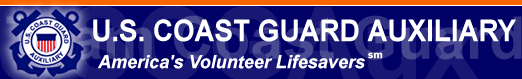 